Date of Referral:   Patient Details:Clinical Details:Allergies/Adverse ReactionsPatient Medical HistoryCurrent Medication List (Includes Regular and PRN)ImmunisationsRecent investigationsPRINCE OF WALES HOSPITAL    ADULT OUTPATIENT DEPARTMENT REFERRAL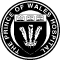 Full NameFull AddressPatient Demographics:Phone (Home)Patient Demographics: Phone (Mobile)Date of Birth:  Gender:   Medicare No:  Concession No:  DVA No:    Insurance Fund:  Carer Name: Carer Address: Carer Contact: Clinic Referred to:Specialist Referred to if not listed aboveName:Addressee:Referral Valid for:Clinical Urgency: Comment if Urgent:Reason for Referral: 	Additional Patient Information Has the patient attended Prince of Wales Hospital previously?DVA Transport required? Does the patient require the assistance of an Interpreter?Please nominate which language/dialectReferral SourceReferring Doctor NamePractice:NamePractice:AddressTelephone:  Fax:     Email:  Provider Number:  